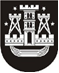 KLAIPĖDOS MIESTO SAVIVALDYBĖS TARYBASPRENDIMASdėl KLAIPĖDOS MIESTO SAVIVALDYBĖS TARYBOS IR MERO SEKRETORIATO VALSTYBĖS TARNAUTOJŲ IR DARBUOTOJŲ, DIRBANČIŲ PAGAL DARBO SUTARTIS, SKAIČIAUS NUSTATYMO2015 m. liepos 31 d. Nr. T2-197KlaipėdaVadovaudamasi Lietuvos Respublikos vietos savivaldos įstatymo 16 straipsnio 2 dalies 11 punktu, 18 straipsnio 1 dalimi, 19 straipsnio 17 dalimi ir 20 straipsnio 2 dalies 7 punktu, Klaipėdos miesto savivaldybės taryba nusprendžia:1. Nustatyti Klaipėdos miesto savivaldybės tarybos ir mero sekretoriato valstybės tarnautojų ir darbuotojų, dirbančių pagal darbo sutartis, skaičių:1.1. nuo 2015 m. rugpjūčio 10 d. – 9 (iš jų 2 – politinio (asmeninio) pasitikėjimo valstybės tarnautojai);1.2. nuo 2016 m. sausio 4 d. – 11 (iš jų 2 – politinio (asmeninio) pasitikėjimo valstybės tarnautojai).2. Pripažinti netekusiu galios Klaipėdos miesto savivaldybės tarybos 2015 m. gegužės 7 d. sprendimą Nr. T2-90 „Dėl Klaipėdos miesto savivaldybės tarybos sekretoriato valstybės tarnautojų ir darbuotojų, dirbančių pagal darbo sutartis, skaičiaus nustatymo“.Savivaldybės merasVytautas Grubliauskas